06.8a	Care plan for looked after children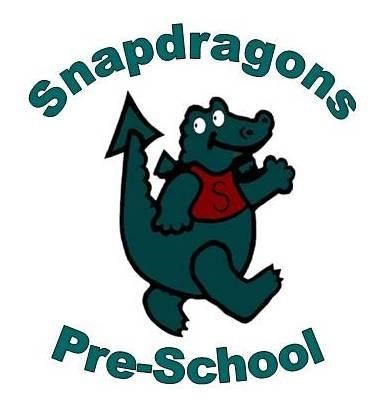 This form must be used alongside the individual child’s registration form which contains further details.The child’s carer and key person must sign below to indicate that the information in this plan is accurate and the carer agrees for any relevant procedures to be followed.Review completed (at 2 weeks, 6 weeks, 3 months onwards)Copies circulated to:CarersOther agencies/professionalsChild’s personal records (with registration form)Name of childDate of birth:Child’s addressContact information for main carersContact information for main carersContact information for main carersContact information for main carersContact information for main carers1. NameRelationship to childPhone numbers2. NameRelationship to childPhone numbersAny additional healthcare needs (give details and complete 04.2a Health care plan form, if required)Any additional healthcare needs (give details and complete 04.2a Health care plan form, if required)Any additional healthcare needs (give details and complete 04.2a Health care plan form, if required)Any additional healthcare needs (give details and complete 04.2a Health care plan form, if required)Any additional healthcare needs (give details and complete 04.2a Health care plan form, if required)Social Care/Social WorkerSocial Care/Social WorkerSocial Care/Social WorkerSocial Care/Social WorkerSocial Care/Social WorkerNamePhone no.GP/DoctorGP/DoctorGP/DoctorGP/DoctorGP/DoctorNamePhone No.Details of professionals meeting convened at start of placement (include date of meeting, names of agencies/professionals attending and any special considerations for the child)Details of professionals meeting convened at start of placement (include date of meeting, names of agencies/professionals attending and any special considerations for the child)Details of professionals meeting convened at start of placement (include date of meeting, names of agencies/professionals attending and any special considerations for the child)Details of professionals meeting convened at start of placement (include date of meeting, names of agencies/professionals attending and any special considerations for the child)Details of professionals meeting convened at start of placement (include date of meeting, names of agencies/professionals attending and any special considerations for the child)Risk assessment required?Risk assessment required?Risk assessment required?Risk assessment required?Yes or NoIf yes, include details here, including date completed:If yes, include details here, including date completed:If yes, include details here, including date completed:If yes, include details here, including date completed:If yes, include details here, including date completed:Daily care requirements e.g. before meals/going outdoorsDaily care requirements e.g. before meals/going outdoorsDaily care requirements e.g. before meals/going outdoorsDaily care requirements e.g. before meals/going outdoorsDaily care requirements e.g. before meals/going outdoorsDescribe what constitutes an emergency for the child and what actions are to be taken if this occursDescribe what constitutes an emergency for the child and what actions are to be taken if this occursDescribe what constitutes an emergency for the child and what actions are to be taken if this occursDescribe what constitutes an emergency for the child and what actions are to be taken if this occursDescribe what constitutes an emergency for the child and what actions are to be taken if this occursName(s) of staff responsible for an emergency situation with this childName(s) of staff responsible for an emergency situation with this childName(s) of staff responsible for an emergency situation with this childName(s) of staff responsible for an emergency situation with this childName(s) of staff responsible for an emergency situation with this childCarer’s nameSignatureDateKey person’s nameSignatureDateSetting manager’s nameSignatureDateCarer’s nameSignatureDateKey person’s nameSignatureDateSetting manager’s nameSignatureDate